…………………………………………….                                         Milicz, dnia……………………..…..              (imię i nazwisko wnioskodawcy)      …………………………………………….         (adres zameldowania na pobyt stały na terenie RP)      ………………………………………….                        (adres do korespondencji)       ………………………………………………………..                    (seria i nr dowodu osobistego)…………………………………………...              (imię i nazwisko wnioskodawcy)      ……………………………………………         (adres zameldowania na pobyt stały na terenie RP)      ………………………………………….                        (adres do korespondencji)       ……………………………………………………….                    (seria i nr dowodu osobistego)     tel.……………………………………..                                     URZĄD STANU CYWILNEGO                                  w MiliczuWNIOSEKo wpisanie do polskich ksiąg aktu stanu cywilnego sporządzonego za granicądo Polskiej księgi USC                  Proszę o wpisanie do księgi urodzeń/małżeństw/zgonów* (właściwe podkreślić) USC w Miliczu aktu dotyczącego: mojej osoby, mojego syna, córki, brata, siostry, wnuka, wnuczki, matki, ojca, babci, dziadka* (właściwe podkreślić) sporządzonego w:……………………………………………………………………………………………………………………                                                                                  (pełna nazwa urzędu sporządzającego akt)w miejscowości ……………………………………państwo……………………………………………………w roku …………………….... pod numerem ………………………., dotyczącego niżej wymienionej osoby:nazwisko i imię (imiona)……………………………………………………………………………………….data urodzenia/małżeństwa/zgonu* (właściwe podkreślić w zależności od rodzaju wpisanego aktu)……………………………………………………………………………………………………………………miejsce urodzenia/ małżeństwa/zgonu* (właściwe podkreślić w zależności od rodzaju wpisanego aktu)……………………………………………………………………………………………………………………                 Załączam oryginał zagranicznego aktu w języku …………………………………………………….wraz z jego tłumaczeniem na język polski przez tłumacza przysięgłego.               Jednocześnie proszę po wpisaniu aktu o jego uzupełnienie/sprostowanie zgodnie z aktem: ……………………………………………………………………………………………………………………              Oświadczam, że dotychczas w żadnym polskim urzędzie stanu cywilnego nie została wpisana treść wyżej wymienionego aktu.Po sporządzeniu aktu proszę o wydanie 3 odpisów skróconych aktu – po raz pierwszy.               Jednocześnie informuję, że zostałem (am) zawiadomiony (a), że załączony przeze mnie zagraniczny akt zostanie włączony do akt zbiorowych tut. USC i nie podlega zwrotowi..……………………………………….                                                                                                                                                        (podpis wnioskodawcy)                                                                                                                 ……………………………………….                                                                                                                                                         (podpis wnioskodawcy)Opłata skarbowa:transkrypcja – decyzja o wpisaniu aktu sporządzonego za granicą – 50 zł.podstawa prawna: załącznik do ustawy z dnia 16 listopada 2006 r.(cz. I kol. 2 pkt 3 Dz. U. nr 225, poz.1635) uzupełnienie/sprostowanie aktu- decyzja – 39 zł.podstawa prawna: załącznik do ustawy z dnia 16 listopada 2006 r.(cz. I kol. 2 pkt 4 Dz. U. nr 225, poz. 1635) PRZEWODNIK MIESZKAŃCAPRZEWODNIK MIESZKAŃCAPRZEWODNIK MIESZKAŃCAPRZEWODNIK MIESZKAŃCAPRZEWODNIK MIESZKAŃCA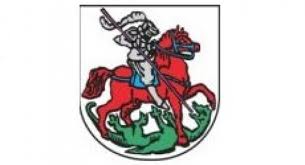   URZĄD MIEJSKI w Miliczu  56-300 Miliczul. Trzebnicka 2Punkt Obsługi Mieszkańców, pok. nr 15  URZĄD MIEJSKI w Miliczu  56-300 Miliczul. Trzebnicka 2Punkt Obsługi Mieszkańców, pok. nr 15  URZĄD MIEJSKI w Miliczu  56-300 Miliczul. Trzebnicka 2Punkt Obsługi Mieszkańców, pok. nr 15  URZĄD MIEJSKI w Miliczu  56-300 Miliczul. Trzebnicka 2Punkt Obsługi Mieszkańców, pok. nr 15  URZĄD MIEJSKI w Miliczu  56-300 Miliczul. Trzebnicka 2Punkt Obsługi Mieszkańców, pok. nr 15  URZĄD MIEJSKI w Miliczu  56-300 Miliczul. Trzebnicka 2Punkt Obsługi Mieszkańców, pok. nr 15W sprawie:wpisania do polskich ksiąg aktu stanu cywilnego sporządzonego za granicąW sprawie:wpisania do polskich ksiąg aktu stanu cywilnego sporządzonego za granicąW sprawie:wpisania do polskich ksiąg aktu stanu cywilnego sporządzonego za granicąW sprawie:wpisania do polskich ksiąg aktu stanu cywilnego sporządzonego za granicąW sprawie:wpisania do polskich ksiąg aktu stanu cywilnego sporządzonego za granicąOd czego zacząć ?Od czego zacząć ?Od czego zacząć ?Od czego zacząć ?Od czego zacząć ?Od czego zacząć ?W Urzędzie Stanu Cywilnego, pok. nr 40, należy złożyć wniosek (załącznik nr 1) o wpisanie do polskich ksiąg aktu stanu cywilnego sporządzonego za granicą.Wnioskodawcą w niniejszej sprawie może być:   - osoba której akt dotyczy;   - rodzice;  - inna osoba posiadająca pełnomocnictwo urzędowe na wpisania aktu  sporządzonego za granicą    do ksiąg krajowych.                Przynajmniej 1 z wnioskodawców musi posiadać zameldowanie na pobyt stały (albo ostatnie zameldowanie), na terenie Gminy Miliczu.W Urzędzie Stanu Cywilnego, pok. nr 40, należy złożyć wniosek (załącznik nr 1) o wpisanie do polskich ksiąg aktu stanu cywilnego sporządzonego za granicą.Wnioskodawcą w niniejszej sprawie może być:   - osoba której akt dotyczy;   - rodzice;  - inna osoba posiadająca pełnomocnictwo urzędowe na wpisania aktu  sporządzonego za granicą    do ksiąg krajowych.                Przynajmniej 1 z wnioskodawców musi posiadać zameldowanie na pobyt stały (albo ostatnie zameldowanie), na terenie Gminy Miliczu.W Urzędzie Stanu Cywilnego, pok. nr 40, należy złożyć wniosek (załącznik nr 1) o wpisanie do polskich ksiąg aktu stanu cywilnego sporządzonego za granicą.Wnioskodawcą w niniejszej sprawie może być:   - osoba której akt dotyczy;   - rodzice;  - inna osoba posiadająca pełnomocnictwo urzędowe na wpisania aktu  sporządzonego za granicą    do ksiąg krajowych.                Przynajmniej 1 z wnioskodawców musi posiadać zameldowanie na pobyt stały (albo ostatnie zameldowanie), na terenie Gminy Miliczu.W Urzędzie Stanu Cywilnego, pok. nr 40, należy złożyć wniosek (załącznik nr 1) o wpisanie do polskich ksiąg aktu stanu cywilnego sporządzonego za granicą.Wnioskodawcą w niniejszej sprawie może być:   - osoba której akt dotyczy;   - rodzice;  - inna osoba posiadająca pełnomocnictwo urzędowe na wpisania aktu  sporządzonego za granicą    do ksiąg krajowych.                Przynajmniej 1 z wnioskodawców musi posiadać zameldowanie na pobyt stały (albo ostatnie zameldowanie), na terenie Gminy Miliczu.W Urzędzie Stanu Cywilnego, pok. nr 40, należy złożyć wniosek (załącznik nr 1) o wpisanie do polskich ksiąg aktu stanu cywilnego sporządzonego za granicą.Wnioskodawcą w niniejszej sprawie może być:   - osoba której akt dotyczy;   - rodzice;  - inna osoba posiadająca pełnomocnictwo urzędowe na wpisania aktu  sporządzonego za granicą    do ksiąg krajowych.                Przynajmniej 1 z wnioskodawców musi posiadać zameldowanie na pobyt stały (albo ostatnie zameldowanie), na terenie Gminy Miliczu.W Urzędzie Stanu Cywilnego, pok. nr 40, należy złożyć wniosek (załącznik nr 1) o wpisanie do polskich ksiąg aktu stanu cywilnego sporządzonego za granicą.Wnioskodawcą w niniejszej sprawie może być:   - osoba której akt dotyczy;   - rodzice;  - inna osoba posiadająca pełnomocnictwo urzędowe na wpisania aktu  sporządzonego za granicą    do ksiąg krajowych.                Przynajmniej 1 z wnioskodawców musi posiadać zameldowanie na pobyt stały (albo ostatnie zameldowanie), na terenie Gminy Miliczu.Ile trzeba płacić za załatwienie sprawy ?Wydanie decyzji o wpisaniu do polskich ksiąg aktu sporządzonego za granicą - 50,00 zł. (cz. I pkt 3, kol. 3, załącznika do ustawy z dnia 16 listopada 2006 r. o opłacie skarbowej – Dz. U. Nr 225, poz. 1635 ze zmianami). Opłaty dokonuje się: w kasie Urzędu Miejskiego lub na konto bankowe Urzędu Miejskiego: Bank Spółdzielczy w Miliczu, Nr rachunku: 61 9582 0000 2000 0000 0358 0008 dopisek: "opłata skarbowa tytułem..." .W przypadku dokonania opłaty skarbowej przelewem bankowym należy dołączyć potwierdzenie dokonania przelewu.Ile trzeba płacić za załatwienie sprawy ?Wydanie decyzji o wpisaniu do polskich ksiąg aktu sporządzonego za granicą - 50,00 zł. (cz. I pkt 3, kol. 3, załącznika do ustawy z dnia 16 listopada 2006 r. o opłacie skarbowej – Dz. U. Nr 225, poz. 1635 ze zmianami). Opłaty dokonuje się: w kasie Urzędu Miejskiego lub na konto bankowe Urzędu Miejskiego: Bank Spółdzielczy w Miliczu, Nr rachunku: 61 9582 0000 2000 0000 0358 0008 dopisek: "opłata skarbowa tytułem..." .W przypadku dokonania opłaty skarbowej przelewem bankowym należy dołączyć potwierdzenie dokonania przelewu.Ile trzeba płacić za załatwienie sprawy ?Wydanie decyzji o wpisaniu do polskich ksiąg aktu sporządzonego za granicą - 50,00 zł. (cz. I pkt 3, kol. 3, załącznika do ustawy z dnia 16 listopada 2006 r. o opłacie skarbowej – Dz. U. Nr 225, poz. 1635 ze zmianami). Opłaty dokonuje się: w kasie Urzędu Miejskiego lub na konto bankowe Urzędu Miejskiego: Bank Spółdzielczy w Miliczu, Nr rachunku: 61 9582 0000 2000 0000 0358 0008 dopisek: "opłata skarbowa tytułem..." .W przypadku dokonania opłaty skarbowej przelewem bankowym należy dołączyć potwierdzenie dokonania przelewu.Ile trzeba płacić za załatwienie sprawy ?Wydanie decyzji o wpisaniu do polskich ksiąg aktu sporządzonego za granicą - 50,00 zł. (cz. I pkt 3, kol. 3, załącznika do ustawy z dnia 16 listopada 2006 r. o opłacie skarbowej – Dz. U. Nr 225, poz. 1635 ze zmianami). Opłaty dokonuje się: w kasie Urzędu Miejskiego lub na konto bankowe Urzędu Miejskiego: Bank Spółdzielczy w Miliczu, Nr rachunku: 61 9582 0000 2000 0000 0358 0008 dopisek: "opłata skarbowa tytułem..." .W przypadku dokonania opłaty skarbowej przelewem bankowym należy dołączyć potwierdzenie dokonania przelewu.Ile trzeba płacić za załatwienie sprawy ?Wydanie decyzji o wpisaniu do polskich ksiąg aktu sporządzonego za granicą - 50,00 zł. (cz. I pkt 3, kol. 3, załącznika do ustawy z dnia 16 listopada 2006 r. o opłacie skarbowej – Dz. U. Nr 225, poz. 1635 ze zmianami). Opłaty dokonuje się: w kasie Urzędu Miejskiego lub na konto bankowe Urzędu Miejskiego: Bank Spółdzielczy w Miliczu, Nr rachunku: 61 9582 0000 2000 0000 0358 0008 dopisek: "opłata skarbowa tytułem..." .W przypadku dokonania opłaty skarbowej przelewem bankowym należy dołączyć potwierdzenie dokonania przelewu.Ile trzeba płacić za załatwienie sprawy ?Wydanie decyzji o wpisaniu do polskich ksiąg aktu sporządzonego za granicą - 50,00 zł. (cz. I pkt 3, kol. 3, załącznika do ustawy z dnia 16 listopada 2006 r. o opłacie skarbowej – Dz. U. Nr 225, poz. 1635 ze zmianami). Opłaty dokonuje się: w kasie Urzędu Miejskiego lub na konto bankowe Urzędu Miejskiego: Bank Spółdzielczy w Miliczu, Nr rachunku: 61 9582 0000 2000 0000 0358 0008 dopisek: "opłata skarbowa tytułem..." .W przypadku dokonania opłaty skarbowej przelewem bankowym należy dołączyć potwierdzenie dokonania przelewu.3. Wydział odpowiedzialny za załatwienie sprawy – Urząd Stanu Cywilnego (tel. 71 3804333)3. Wydział odpowiedzialny za załatwienie sprawy – Urząd Stanu Cywilnego (tel. 71 3804333)3. Wydział odpowiedzialny za załatwienie sprawy – Urząd Stanu Cywilnego (tel. 71 3804333)3. Wydział odpowiedzialny za załatwienie sprawy – Urząd Stanu Cywilnego (tel. 71 3804333)3. Wydział odpowiedzialny za załatwienie sprawy – Urząd Stanu Cywilnego (tel. 71 3804333)3. Wydział odpowiedzialny za załatwienie sprawy – Urząd Stanu Cywilnego (tel. 71 3804333)Sposób załatwienia sprawySposób załatwienia sprawySposób załatwienia sprawySposób załatwienia sprawySposób załatwienia sprawySposób załatwienia sprawyW ciągu 30 dni. Sprawy skomplikowane mogą spowodować wydłużenie terminu z przyczyn niezależnych odtutejszego Urzędu. Zgodnie z art. 35 § 3 Kodeksu postępowania administracyjnego (tekst jednolity z dnia 17 listopada 2000 r. Dz. U. Nr 98, poz. 1071 ze zmianami) sprawy wymagające postępowania wyjaśniającego powinny być załatwione później niż w ciągu miesiąca, a sprawy szczególnie skomplikowane nie później niż w ciągu dwóch miesięcy od dnia wszczęcia postępowania. Zgodnie z art. 36 § 1 o każdym przypadku nie załatwienia sprawy w terminie określonym w art. 35 organ obowiązany jest zawiadomić strony, podając przyczyny zwłoki i wskazując nowy termin załatwienia sprawy.Do polskich ksiąg stanu cywilnego można wpisać, w drodze transkrypcji, akt urodzenia, małżeństwa lub zgonusporządzone za granicą.Właściwym do wydania decyzji w sprawie jest kierownik urzędu stanu cywilnego miejsca zamieszkaniawnioskodawcy, a w przypadku braku takiego miejsca – kierownik ostatniego miejsca zamieszkaniawnioskodawcy w kraju.Dokument podlegający transkrypcji musi spełniać następujące wymogi:- dokument oryginalny powinien być uznawany w państwie jego wystawienia jako akt stanucywilnego,- powinien być wydany przez organ powołany do wydawania odpisów i mieć w państwie jegowystawienia moc dokumentu urzędowego,- powinien być odpisem z ksiąg stanu cywilnegoDo złożenia wniosku o transkrypcję aktu uprawniona jest osoba, której stan cywilny został w akcie stwierdzony, jej wstępny, zstępny, rodzeństwo, małżonek lub przedstawiciel ustawowy oraz osoby, które wykażą w tym interes prawny.W ciągu 30 dni. Sprawy skomplikowane mogą spowodować wydłużenie terminu z przyczyn niezależnych odtutejszego Urzędu. Zgodnie z art. 35 § 3 Kodeksu postępowania administracyjnego (tekst jednolity z dnia 17 listopada 2000 r. Dz. U. Nr 98, poz. 1071 ze zmianami) sprawy wymagające postępowania wyjaśniającego powinny być załatwione później niż w ciągu miesiąca, a sprawy szczególnie skomplikowane nie później niż w ciągu dwóch miesięcy od dnia wszczęcia postępowania. Zgodnie z art. 36 § 1 o każdym przypadku nie załatwienia sprawy w terminie określonym w art. 35 organ obowiązany jest zawiadomić strony, podając przyczyny zwłoki i wskazując nowy termin załatwienia sprawy.Do polskich ksiąg stanu cywilnego można wpisać, w drodze transkrypcji, akt urodzenia, małżeństwa lub zgonusporządzone za granicą.Właściwym do wydania decyzji w sprawie jest kierownik urzędu stanu cywilnego miejsca zamieszkaniawnioskodawcy, a w przypadku braku takiego miejsca – kierownik ostatniego miejsca zamieszkaniawnioskodawcy w kraju.Dokument podlegający transkrypcji musi spełniać następujące wymogi:- dokument oryginalny powinien być uznawany w państwie jego wystawienia jako akt stanucywilnego,- powinien być wydany przez organ powołany do wydawania odpisów i mieć w państwie jegowystawienia moc dokumentu urzędowego,- powinien być odpisem z ksiąg stanu cywilnegoDo złożenia wniosku o transkrypcję aktu uprawniona jest osoba, której stan cywilny został w akcie stwierdzony, jej wstępny, zstępny, rodzeństwo, małżonek lub przedstawiciel ustawowy oraz osoby, które wykażą w tym interes prawny.W ciągu 30 dni. Sprawy skomplikowane mogą spowodować wydłużenie terminu z przyczyn niezależnych odtutejszego Urzędu. Zgodnie z art. 35 § 3 Kodeksu postępowania administracyjnego (tekst jednolity z dnia 17 listopada 2000 r. Dz. U. Nr 98, poz. 1071 ze zmianami) sprawy wymagające postępowania wyjaśniającego powinny być załatwione później niż w ciągu miesiąca, a sprawy szczególnie skomplikowane nie później niż w ciągu dwóch miesięcy od dnia wszczęcia postępowania. Zgodnie z art. 36 § 1 o każdym przypadku nie załatwienia sprawy w terminie określonym w art. 35 organ obowiązany jest zawiadomić strony, podając przyczyny zwłoki i wskazując nowy termin załatwienia sprawy.Do polskich ksiąg stanu cywilnego można wpisać, w drodze transkrypcji, akt urodzenia, małżeństwa lub zgonusporządzone za granicą.Właściwym do wydania decyzji w sprawie jest kierownik urzędu stanu cywilnego miejsca zamieszkaniawnioskodawcy, a w przypadku braku takiego miejsca – kierownik ostatniego miejsca zamieszkaniawnioskodawcy w kraju.Dokument podlegający transkrypcji musi spełniać następujące wymogi:- dokument oryginalny powinien być uznawany w państwie jego wystawienia jako akt stanucywilnego,- powinien być wydany przez organ powołany do wydawania odpisów i mieć w państwie jegowystawienia moc dokumentu urzędowego,- powinien być odpisem z ksiąg stanu cywilnegoDo złożenia wniosku o transkrypcję aktu uprawniona jest osoba, której stan cywilny został w akcie stwierdzony, jej wstępny, zstępny, rodzeństwo, małżonek lub przedstawiciel ustawowy oraz osoby, które wykażą w tym interes prawny.W ciągu 30 dni. Sprawy skomplikowane mogą spowodować wydłużenie terminu z przyczyn niezależnych odtutejszego Urzędu. Zgodnie z art. 35 § 3 Kodeksu postępowania administracyjnego (tekst jednolity z dnia 17 listopada 2000 r. Dz. U. Nr 98, poz. 1071 ze zmianami) sprawy wymagające postępowania wyjaśniającego powinny być załatwione później niż w ciągu miesiąca, a sprawy szczególnie skomplikowane nie później niż w ciągu dwóch miesięcy od dnia wszczęcia postępowania. Zgodnie z art. 36 § 1 o każdym przypadku nie załatwienia sprawy w terminie określonym w art. 35 organ obowiązany jest zawiadomić strony, podając przyczyny zwłoki i wskazując nowy termin załatwienia sprawy.Do polskich ksiąg stanu cywilnego można wpisać, w drodze transkrypcji, akt urodzenia, małżeństwa lub zgonusporządzone za granicą.Właściwym do wydania decyzji w sprawie jest kierownik urzędu stanu cywilnego miejsca zamieszkaniawnioskodawcy, a w przypadku braku takiego miejsca – kierownik ostatniego miejsca zamieszkaniawnioskodawcy w kraju.Dokument podlegający transkrypcji musi spełniać następujące wymogi:- dokument oryginalny powinien być uznawany w państwie jego wystawienia jako akt stanucywilnego,- powinien być wydany przez organ powołany do wydawania odpisów i mieć w państwie jegowystawienia moc dokumentu urzędowego,- powinien być odpisem z ksiąg stanu cywilnegoDo złożenia wniosku o transkrypcję aktu uprawniona jest osoba, której stan cywilny został w akcie stwierdzony, jej wstępny, zstępny, rodzeństwo, małżonek lub przedstawiciel ustawowy oraz osoby, które wykażą w tym interes prawny.W ciągu 30 dni. Sprawy skomplikowane mogą spowodować wydłużenie terminu z przyczyn niezależnych odtutejszego Urzędu. Zgodnie z art. 35 § 3 Kodeksu postępowania administracyjnego (tekst jednolity z dnia 17 listopada 2000 r. Dz. U. Nr 98, poz. 1071 ze zmianami) sprawy wymagające postępowania wyjaśniającego powinny być załatwione później niż w ciągu miesiąca, a sprawy szczególnie skomplikowane nie później niż w ciągu dwóch miesięcy od dnia wszczęcia postępowania. Zgodnie z art. 36 § 1 o każdym przypadku nie załatwienia sprawy w terminie określonym w art. 35 organ obowiązany jest zawiadomić strony, podając przyczyny zwłoki i wskazując nowy termin załatwienia sprawy.Do polskich ksiąg stanu cywilnego można wpisać, w drodze transkrypcji, akt urodzenia, małżeństwa lub zgonusporządzone za granicą.Właściwym do wydania decyzji w sprawie jest kierownik urzędu stanu cywilnego miejsca zamieszkaniawnioskodawcy, a w przypadku braku takiego miejsca – kierownik ostatniego miejsca zamieszkaniawnioskodawcy w kraju.Dokument podlegający transkrypcji musi spełniać następujące wymogi:- dokument oryginalny powinien być uznawany w państwie jego wystawienia jako akt stanucywilnego,- powinien być wydany przez organ powołany do wydawania odpisów i mieć w państwie jegowystawienia moc dokumentu urzędowego,- powinien być odpisem z ksiąg stanu cywilnegoDo złożenia wniosku o transkrypcję aktu uprawniona jest osoba, której stan cywilny został w akcie stwierdzony, jej wstępny, zstępny, rodzeństwo, małżonek lub przedstawiciel ustawowy oraz osoby, które wykażą w tym interes prawny.W ciągu 30 dni. Sprawy skomplikowane mogą spowodować wydłużenie terminu z przyczyn niezależnych odtutejszego Urzędu. Zgodnie z art. 35 § 3 Kodeksu postępowania administracyjnego (tekst jednolity z dnia 17 listopada 2000 r. Dz. U. Nr 98, poz. 1071 ze zmianami) sprawy wymagające postępowania wyjaśniającego powinny być załatwione później niż w ciągu miesiąca, a sprawy szczególnie skomplikowane nie później niż w ciągu dwóch miesięcy od dnia wszczęcia postępowania. Zgodnie z art. 36 § 1 o każdym przypadku nie załatwienia sprawy w terminie określonym w art. 35 organ obowiązany jest zawiadomić strony, podając przyczyny zwłoki i wskazując nowy termin załatwienia sprawy.Do polskich ksiąg stanu cywilnego można wpisać, w drodze transkrypcji, akt urodzenia, małżeństwa lub zgonusporządzone za granicą.Właściwym do wydania decyzji w sprawie jest kierownik urzędu stanu cywilnego miejsca zamieszkaniawnioskodawcy, a w przypadku braku takiego miejsca – kierownik ostatniego miejsca zamieszkaniawnioskodawcy w kraju.Dokument podlegający transkrypcji musi spełniać następujące wymogi:- dokument oryginalny powinien być uznawany w państwie jego wystawienia jako akt stanucywilnego,- powinien być wydany przez organ powołany do wydawania odpisów i mieć w państwie jegowystawienia moc dokumentu urzędowego,- powinien być odpisem z ksiąg stanu cywilnegoDo złożenia wniosku o transkrypcję aktu uprawniona jest osoba, której stan cywilny został w akcie stwierdzony, jej wstępny, zstępny, rodzeństwo, małżonek lub przedstawiciel ustawowy oraz osoby, które wykażą w tym interes prawny.W jaki sposób odebrać decyzję ?W jaki sposób odebrać decyzję ?W jaki sposób odebrać decyzję ?W jaki sposób odebrać decyzję ?W jaki sposób odebrać decyzję ?W jaki sposób odebrać decyzję ?Decyzję można odebrać osobiście w terminie uzgodnionym bądź przez doręczenie za zwrotnym    potwierdzeniem odbioru.Decyzję można odebrać osobiście w terminie uzgodnionym bądź przez doręczenie za zwrotnym    potwierdzeniem odbioru.Decyzję można odebrać osobiście w terminie uzgodnionym bądź przez doręczenie za zwrotnym    potwierdzeniem odbioru.Decyzję można odebrać osobiście w terminie uzgodnionym bądź przez doręczenie za zwrotnym    potwierdzeniem odbioru.Decyzję można odebrać osobiście w terminie uzgodnionym bądź przez doręczenie za zwrotnym    potwierdzeniem odbioru.Decyzję można odebrać osobiście w terminie uzgodnionym bądź przez doręczenie za zwrotnym    potwierdzeniem odbioru.      6. Przepisy prawne obowiązujące przy wydawaniu decyzji :      6. Przepisy prawne obowiązujące przy wydawaniu decyzji :      6. Przepisy prawne obowiązujące przy wydawaniu decyzji :      6. Przepisy prawne obowiązujące przy wydawaniu decyzji :      6. Przepisy prawne obowiązujące przy wydawaniu decyzji :      6. Przepisy prawne obowiązujące przy wydawaniu decyzji :Ustawa z dnia 29 września 1986 r. - prawo o aktach stanu cywilnego (tekst jednolity: Dz. U. z 2004 r. Nr 161,poz. 1688 ze zmianami).Ustawa z dnia 29 września 1986 r. - prawo o aktach stanu cywilnego (tekst jednolity: Dz. U. z 2004 r. Nr 161,poz. 1688 ze zmianami).Ustawa z dnia 29 września 1986 r. - prawo o aktach stanu cywilnego (tekst jednolity: Dz. U. z 2004 r. Nr 161,poz. 1688 ze zmianami).Ustawa z dnia 29 września 1986 r. - prawo o aktach stanu cywilnego (tekst jednolity: Dz. U. z 2004 r. Nr 161,poz. 1688 ze zmianami).Ustawa z dnia 29 września 1986 r. - prawo o aktach stanu cywilnego (tekst jednolity: Dz. U. z 2004 r. Nr 161,poz. 1688 ze zmianami).Ustawa z dnia 29 września 1986 r. - prawo o aktach stanu cywilnego (tekst jednolity: Dz. U. z 2004 r. Nr 161,poz. 1688 ze zmianami).      7. O czym należy pamiętać ?      7. O czym należy pamiętać ?      7. O czym należy pamiętać ?      7. O czym należy pamiętać ?      7. O czym należy pamiętać ?      7. O czym należy pamiętać ?Wymagane dokumenty:1. Wniosek osoby uprawnionej wraz z oświadczeniem, że dotychczas akt ten nie został wpisany do polskich     ksiąg (na załączonym formularzu lub innym, dowolnym);2. Dowód osobisty wnioskodawcy, w celu sprawdzenia tożsamości oraz potwierdzenia zameldowania;3. Zagraniczny odpis aktu stanu cywilnego – oryginał, bądź ksero lub fotokopia aktu, potwierdzona przez    zagraniczny urząd, który przechowuje oryginały ksiąg i jest uprawniony do wydawania z nich odpisów;4. Urzędowe tłumaczenie na język polski przedłożonego dokumentu zagranicznego, dokonane przez tłumacza    przysięgłego;5. W przypadku wpisywania aktu małżeństwa obywatela polskiego, który nie złożył oświadczenia, w    zagranicznym urzędzie stanu cywilnego w sprawie swojego nazwiska noszonego po zawarciu małżeństwa,    może je złożyć wraz z wnioskiem o wpisanie aktu małżeństwa do polskich ksiąg, a gdy małżeństwo       zawierali obywatele polscy, mogą także złożyć oświadczenie o nazwisku dzieci zrodzonych z tego     małżeństwa.Wymagane dokumenty:1. Wniosek osoby uprawnionej wraz z oświadczeniem, że dotychczas akt ten nie został wpisany do polskich     ksiąg (na załączonym formularzu lub innym, dowolnym);2. Dowód osobisty wnioskodawcy, w celu sprawdzenia tożsamości oraz potwierdzenia zameldowania;3. Zagraniczny odpis aktu stanu cywilnego – oryginał, bądź ksero lub fotokopia aktu, potwierdzona przez    zagraniczny urząd, który przechowuje oryginały ksiąg i jest uprawniony do wydawania z nich odpisów;4. Urzędowe tłumaczenie na język polski przedłożonego dokumentu zagranicznego, dokonane przez tłumacza    przysięgłego;5. W przypadku wpisywania aktu małżeństwa obywatela polskiego, który nie złożył oświadczenia, w    zagranicznym urzędzie stanu cywilnego w sprawie swojego nazwiska noszonego po zawarciu małżeństwa,    może je złożyć wraz z wnioskiem o wpisanie aktu małżeństwa do polskich ksiąg, a gdy małżeństwo       zawierali obywatele polscy, mogą także złożyć oświadczenie o nazwisku dzieci zrodzonych z tego     małżeństwa.Wymagane dokumenty:1. Wniosek osoby uprawnionej wraz z oświadczeniem, że dotychczas akt ten nie został wpisany do polskich     ksiąg (na załączonym formularzu lub innym, dowolnym);2. Dowód osobisty wnioskodawcy, w celu sprawdzenia tożsamości oraz potwierdzenia zameldowania;3. Zagraniczny odpis aktu stanu cywilnego – oryginał, bądź ksero lub fotokopia aktu, potwierdzona przez    zagraniczny urząd, który przechowuje oryginały ksiąg i jest uprawniony do wydawania z nich odpisów;4. Urzędowe tłumaczenie na język polski przedłożonego dokumentu zagranicznego, dokonane przez tłumacza    przysięgłego;5. W przypadku wpisywania aktu małżeństwa obywatela polskiego, który nie złożył oświadczenia, w    zagranicznym urzędzie stanu cywilnego w sprawie swojego nazwiska noszonego po zawarciu małżeństwa,    może je złożyć wraz z wnioskiem o wpisanie aktu małżeństwa do polskich ksiąg, a gdy małżeństwo       zawierali obywatele polscy, mogą także złożyć oświadczenie o nazwisku dzieci zrodzonych z tego     małżeństwa.Wymagane dokumenty:1. Wniosek osoby uprawnionej wraz z oświadczeniem, że dotychczas akt ten nie został wpisany do polskich     ksiąg (na załączonym formularzu lub innym, dowolnym);2. Dowód osobisty wnioskodawcy, w celu sprawdzenia tożsamości oraz potwierdzenia zameldowania;3. Zagraniczny odpis aktu stanu cywilnego – oryginał, bądź ksero lub fotokopia aktu, potwierdzona przez    zagraniczny urząd, który przechowuje oryginały ksiąg i jest uprawniony do wydawania z nich odpisów;4. Urzędowe tłumaczenie na język polski przedłożonego dokumentu zagranicznego, dokonane przez tłumacza    przysięgłego;5. W przypadku wpisywania aktu małżeństwa obywatela polskiego, który nie złożył oświadczenia, w    zagranicznym urzędzie stanu cywilnego w sprawie swojego nazwiska noszonego po zawarciu małżeństwa,    może je złożyć wraz z wnioskiem o wpisanie aktu małżeństwa do polskich ksiąg, a gdy małżeństwo       zawierali obywatele polscy, mogą także złożyć oświadczenie o nazwisku dzieci zrodzonych z tego     małżeństwa.Wymagane dokumenty:1. Wniosek osoby uprawnionej wraz z oświadczeniem, że dotychczas akt ten nie został wpisany do polskich     ksiąg (na załączonym formularzu lub innym, dowolnym);2. Dowód osobisty wnioskodawcy, w celu sprawdzenia tożsamości oraz potwierdzenia zameldowania;3. Zagraniczny odpis aktu stanu cywilnego – oryginał, bądź ksero lub fotokopia aktu, potwierdzona przez    zagraniczny urząd, który przechowuje oryginały ksiąg i jest uprawniony do wydawania z nich odpisów;4. Urzędowe tłumaczenie na język polski przedłożonego dokumentu zagranicznego, dokonane przez tłumacza    przysięgłego;5. W przypadku wpisywania aktu małżeństwa obywatela polskiego, który nie złożył oświadczenia, w    zagranicznym urzędzie stanu cywilnego w sprawie swojego nazwiska noszonego po zawarciu małżeństwa,    może je złożyć wraz z wnioskiem o wpisanie aktu małżeństwa do polskich ksiąg, a gdy małżeństwo       zawierali obywatele polscy, mogą także złożyć oświadczenie o nazwisku dzieci zrodzonych z tego     małżeństwa.Wymagane dokumenty:1. Wniosek osoby uprawnionej wraz z oświadczeniem, że dotychczas akt ten nie został wpisany do polskich     ksiąg (na załączonym formularzu lub innym, dowolnym);2. Dowód osobisty wnioskodawcy, w celu sprawdzenia tożsamości oraz potwierdzenia zameldowania;3. Zagraniczny odpis aktu stanu cywilnego – oryginał, bądź ksero lub fotokopia aktu, potwierdzona przez    zagraniczny urząd, który przechowuje oryginały ksiąg i jest uprawniony do wydawania z nich odpisów;4. Urzędowe tłumaczenie na język polski przedłożonego dokumentu zagranicznego, dokonane przez tłumacza    przysięgłego;5. W przypadku wpisywania aktu małżeństwa obywatela polskiego, który nie złożył oświadczenia, w    zagranicznym urzędzie stanu cywilnego w sprawie swojego nazwiska noszonego po zawarciu małżeństwa,    może je złożyć wraz z wnioskiem o wpisanie aktu małżeństwa do polskich ksiąg, a gdy małżeństwo       zawierali obywatele polscy, mogą także złożyć oświadczenie o nazwisku dzieci zrodzonych z tego     małżeństwa.      8. Co przysługuje wnioskodawcy ?      8. Co przysługuje wnioskodawcy ?      8. Co przysługuje wnioskodawcy ?      8. Co przysługuje wnioskodawcy ?      8. Co przysługuje wnioskodawcy ?      8. Co przysługuje wnioskodawcy ?Odwołanie od decyzji można wnieść do Wojewody Dolnośląskiego, za pośrednictwem kierownika Urzędu Stanu Cywilnego w Miliczu, w terminie 14 dni od daty otrzymania decyzji.Skargę w sprawie można wnieść do Wojewody Dolnośląskiego.Odwołanie od decyzji można wnieść do Wojewody Dolnośląskiego, za pośrednictwem kierownika Urzędu Stanu Cywilnego w Miliczu, w terminie 14 dni od daty otrzymania decyzji.Skargę w sprawie można wnieść do Wojewody Dolnośląskiego.Odwołanie od decyzji można wnieść do Wojewody Dolnośląskiego, za pośrednictwem kierownika Urzędu Stanu Cywilnego w Miliczu, w terminie 14 dni od daty otrzymania decyzji.Skargę w sprawie można wnieść do Wojewody Dolnośląskiego.Odwołanie od decyzji można wnieść do Wojewody Dolnośląskiego, za pośrednictwem kierownika Urzędu Stanu Cywilnego w Miliczu, w terminie 14 dni od daty otrzymania decyzji.Skargę w sprawie można wnieść do Wojewody Dolnośląskiego.Odwołanie od decyzji można wnieść do Wojewody Dolnośląskiego, za pośrednictwem kierownika Urzędu Stanu Cywilnego w Miliczu, w terminie 14 dni od daty otrzymania decyzji.Skargę w sprawie można wnieść do Wojewody Dolnośląskiego.Odwołanie od decyzji można wnieść do Wojewody Dolnośląskiego, za pośrednictwem kierownika Urzędu Stanu Cywilnego w Miliczu, w terminie 14 dni od daty otrzymania decyzji.Skargę w sprawie można wnieść do Wojewody Dolnośląskiego.       9. Uwagi       9. Uwagi       9. Uwagi       9. Uwagi       9. Uwagi       9. UwagiWniosek o sprostowanie aktu stanu cywilnego składa się na załączonym formularzu lub innym, dowolnym.Dokumenty składane wraz z wnioskiem nie podlegają zwrotowi, lecz są włączane do akt zbiorowych aktu stanu cywilnego i przechowywane w USC przez okres 100 lat, następnie przekazywane do archiwum państwowego.Wniosek o sprostowanie aktu stanu cywilnego składa się na załączonym formularzu lub innym, dowolnym.Dokumenty składane wraz z wnioskiem nie podlegają zwrotowi, lecz są włączane do akt zbiorowych aktu stanu cywilnego i przechowywane w USC przez okres 100 lat, następnie przekazywane do archiwum państwowego.Wniosek o sprostowanie aktu stanu cywilnego składa się na załączonym formularzu lub innym, dowolnym.Dokumenty składane wraz z wnioskiem nie podlegają zwrotowi, lecz są włączane do akt zbiorowych aktu stanu cywilnego i przechowywane w USC przez okres 100 lat, następnie przekazywane do archiwum państwowego.Wniosek o sprostowanie aktu stanu cywilnego składa się na załączonym formularzu lub innym, dowolnym.Dokumenty składane wraz z wnioskiem nie podlegają zwrotowi, lecz są włączane do akt zbiorowych aktu stanu cywilnego i przechowywane w USC przez okres 100 lat, następnie przekazywane do archiwum państwowego.Wniosek o sprostowanie aktu stanu cywilnego składa się na załączonym formularzu lub innym, dowolnym.Dokumenty składane wraz z wnioskiem nie podlegają zwrotowi, lecz są włączane do akt zbiorowych aktu stanu cywilnego i przechowywane w USC przez okres 100 lat, następnie przekazywane do archiwum państwowego.Wniosek o sprostowanie aktu stanu cywilnego składa się na załączonym formularzu lub innym, dowolnym.Dokumenty składane wraz z wnioskiem nie podlegają zwrotowi, lecz są włączane do akt zbiorowych aktu stanu cywilnego i przechowywane w USC przez okres 100 lat, następnie przekazywane do archiwum państwowego.       10. Wzór wniosku w załączeniu Załącznik nr 1 - Wniosek o wpisanie do polskich ksiąg aktu stanu cywilnego sporządzonego za granicą       10. Wzór wniosku w załączeniu Załącznik nr 1 - Wniosek o wpisanie do polskich ksiąg aktu stanu cywilnego sporządzonego za granicą       10. Wzór wniosku w załączeniu Załącznik nr 1 - Wniosek o wpisanie do polskich ksiąg aktu stanu cywilnego sporządzonego za granicą       10. Wzór wniosku w załączeniu Załącznik nr 1 - Wniosek o wpisanie do polskich ksiąg aktu stanu cywilnego sporządzonego za granicą       10. Wzór wniosku w załączeniu Załącznik nr 1 - Wniosek o wpisanie do polskich ksiąg aktu stanu cywilnego sporządzonego za granicą       10. Wzór wniosku w załączeniu Załącznik nr 1 - Wniosek o wpisanie do polskich ksiąg aktu stanu cywilnego sporządzonego za granicąUrząd Miejski w Miliczu czynny jestod poniedziałku do piątkuw godzinach 730 – 1530Punkt Obsługi Mieszkańców czynny jestw poniedziałki, wtorki, piątkiw godzinach 730 – 1530w środy i czwartki w godzinach: 730- 18Urząd Miejski w Miliczu czynny jestod poniedziałku do piątkuw godzinach 730 – 1530Punkt Obsługi Mieszkańców czynny jestw poniedziałki, wtorki, piątkiw godzinach 730 – 1530w środy i czwartki w godzinach: 730- 18Wpłaty można uiszczać:w kasie Banku Spółdzielczego znajdującej się w budynku Urzędu przy ul. Trzebnickiej 2, w godzinach 8.00 – 15.00na rachunek bankowy Urzędu/ Gminy ul. Trzebnicka 2, 56-300 MiliczBank Spółdzielczy 
Nr: 61 9582 0000 2000 0000 0358 0008Wpłaty można uiszczać:w kasie Banku Spółdzielczego znajdującej się w budynku Urzędu przy ul. Trzebnickiej 2, w godzinach 8.00 – 15.00na rachunek bankowy Urzędu/ Gminy ul. Trzebnicka 2, 56-300 MiliczBank Spółdzielczy 
Nr: 61 9582 0000 2000 0000 0358 0008Wpłaty można uiszczać:w kasie Banku Spółdzielczego znajdującej się w budynku Urzędu przy ul. Trzebnickiej 2, w godzinach 8.00 – 15.00na rachunek bankowy Urzędu/ Gminy ul. Trzebnicka 2, 56-300 MiliczBank Spółdzielczy 
Nr: 61 9582 0000 2000 0000 0358 0008Opracował: Aneta JanczuraOpracował: Aneta JanczuraOpracował: Aneta JanczuraZatwierdził:  Danuta Pudłowska-Kierownik USCZatwierdził:  Danuta Pudłowska-Kierownik USC